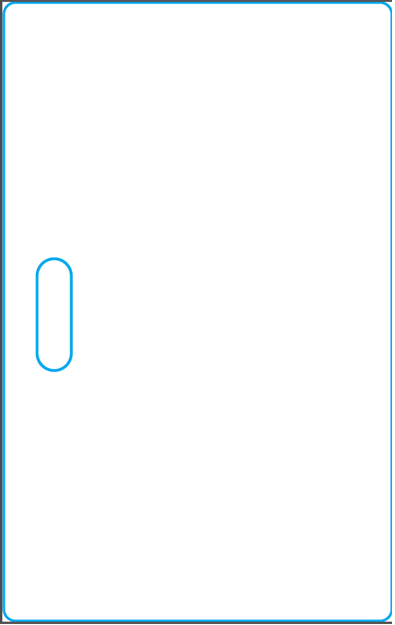 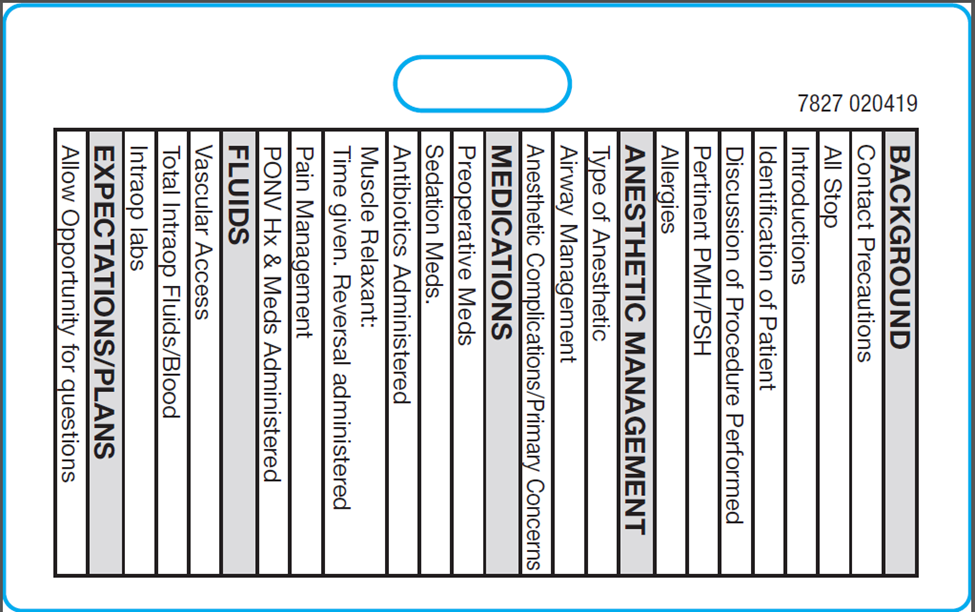 Anesthesia Core Focus MeasuresPulmonaryMaintain Tidal Volumes below 8 mL/kgCheck Reference CardsBlood TransfusionsPost transfusion Hemoglobin and hematocrit value less than 10/30Draw Pre- and Post H/HTemperature MaintenanceDocument core temperature intraoperatively Skin sources DO NOT count